1)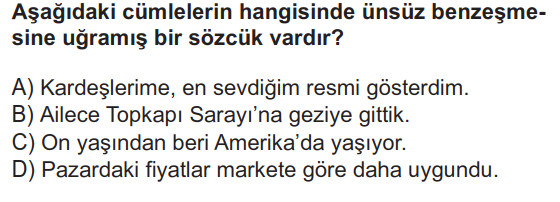 2)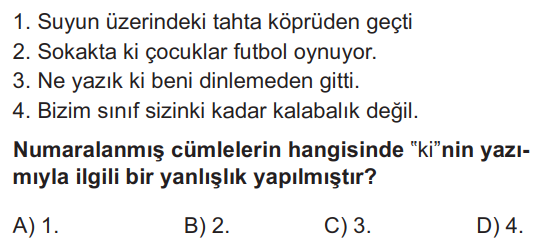 3)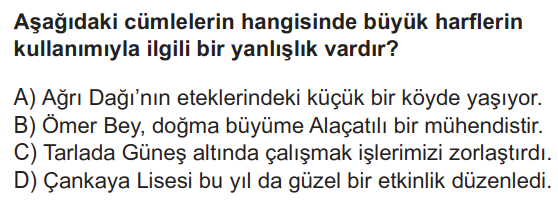 4)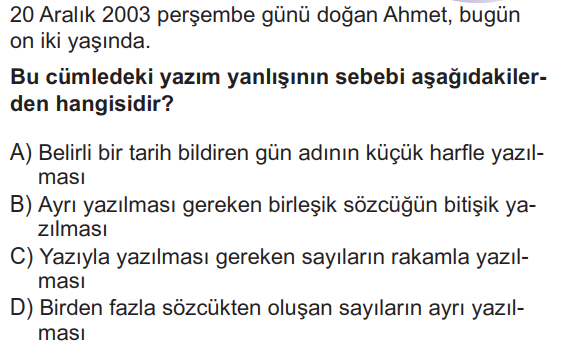 5)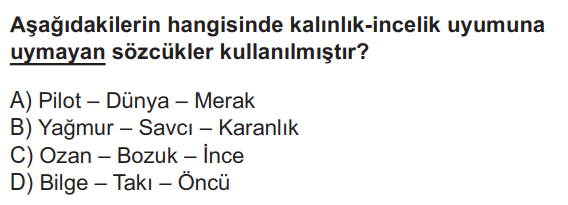 6)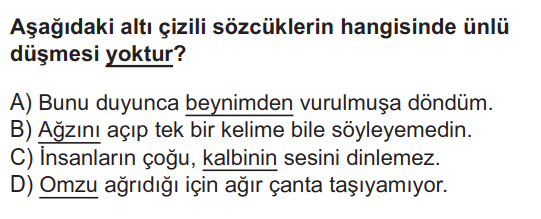 7)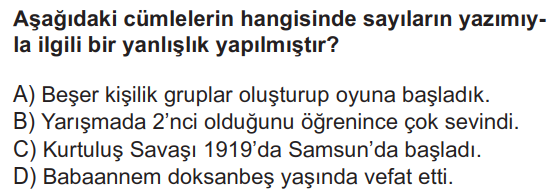 8)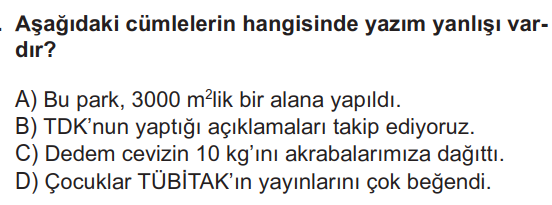 9)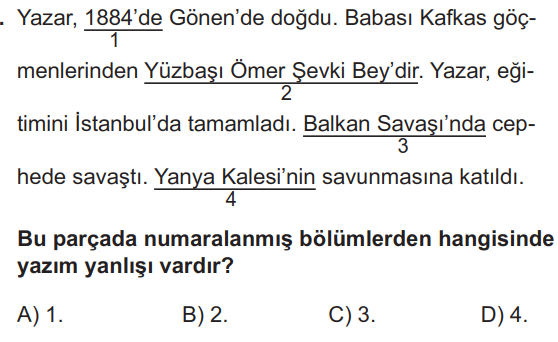 10)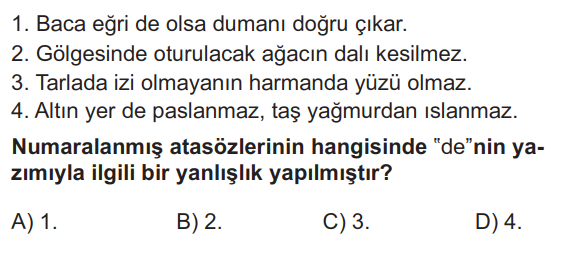 11)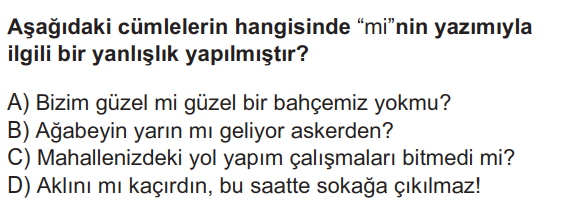 12)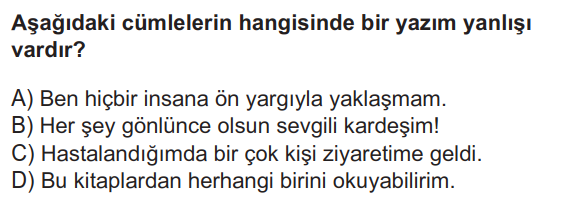 (2016-2017)13)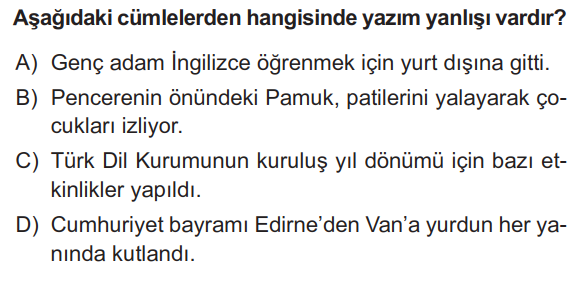 14)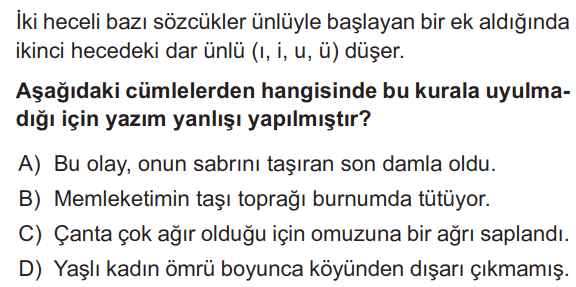 15)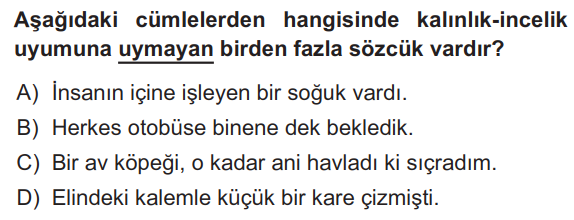 16)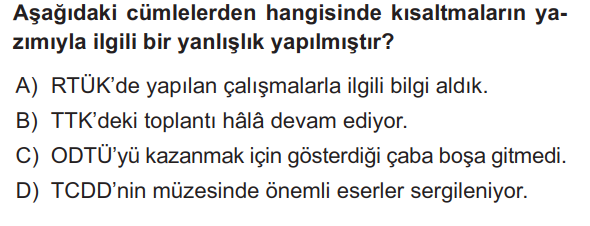 17)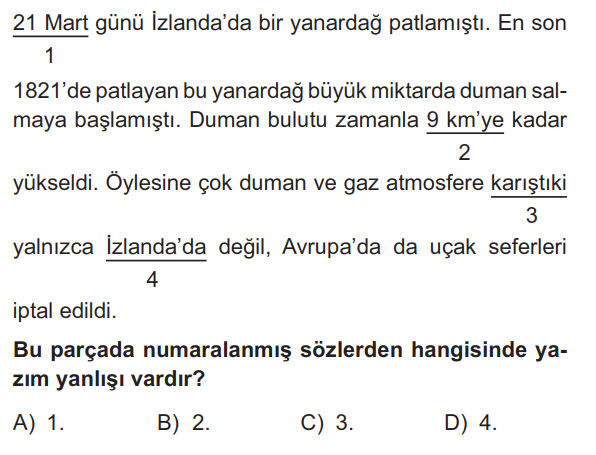 18)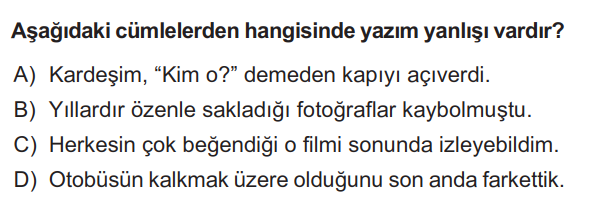 19)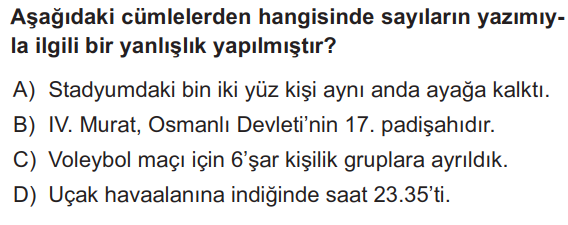 20)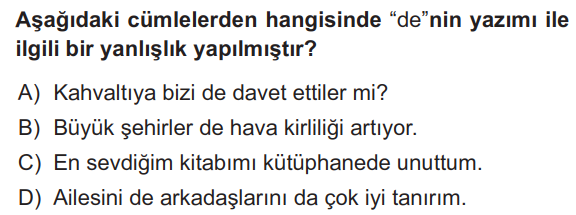 21)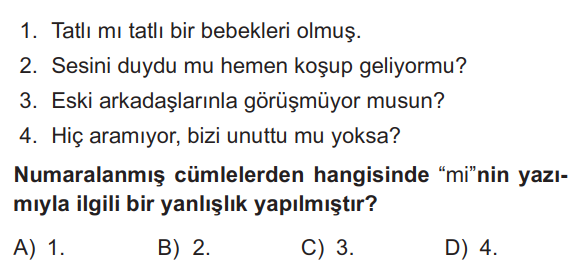 22)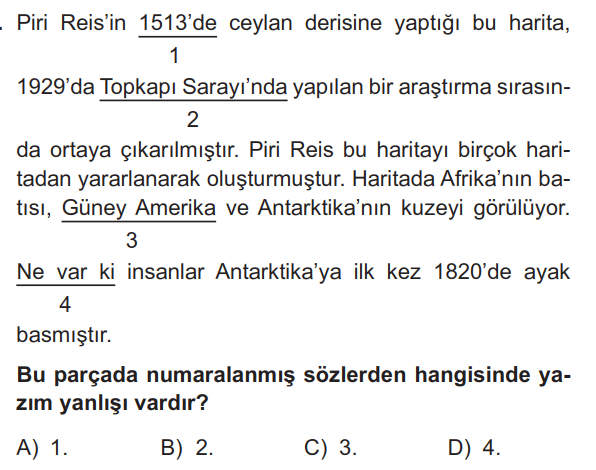 23)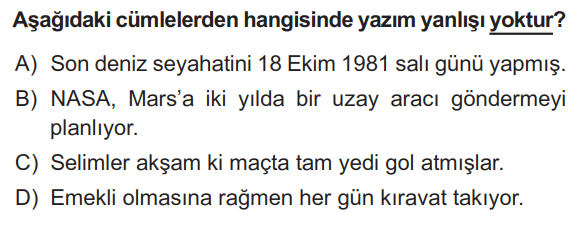 24)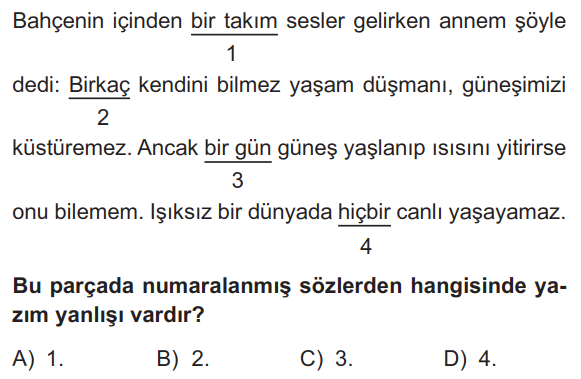 (2017-2018)25)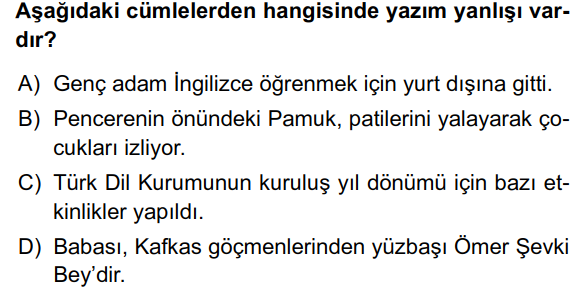 26)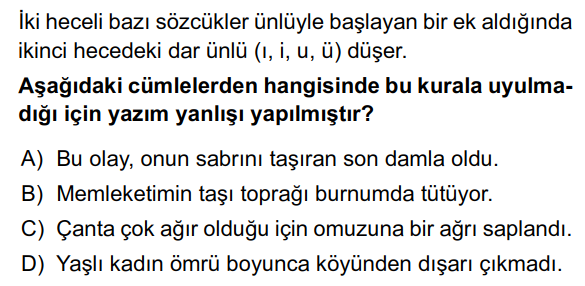 27)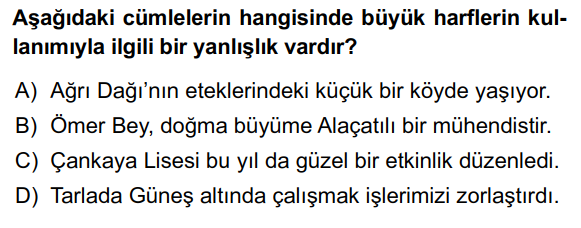 28)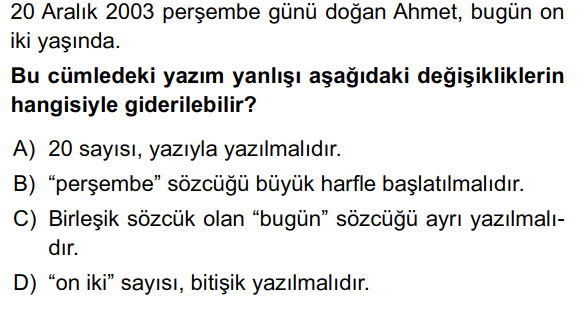 29)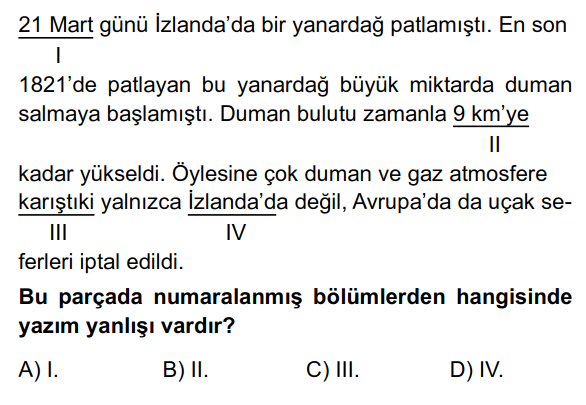 30)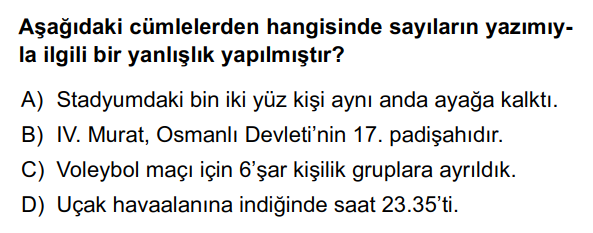 31)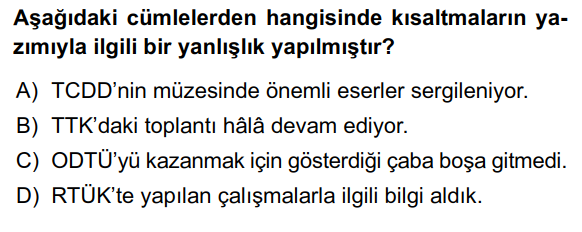 32)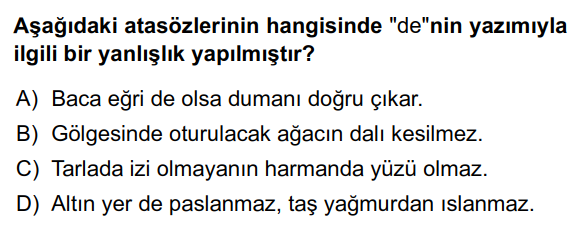 33)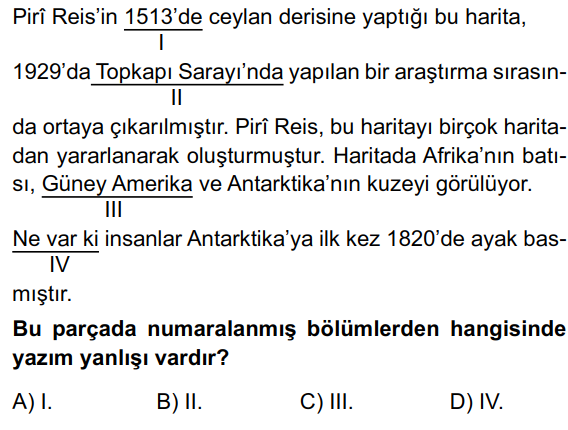 34)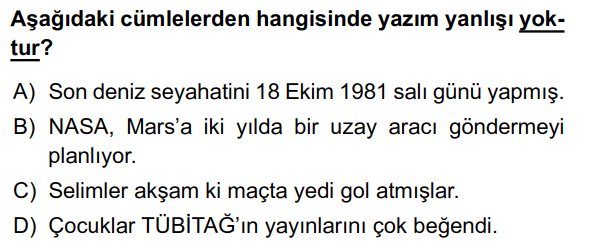 35)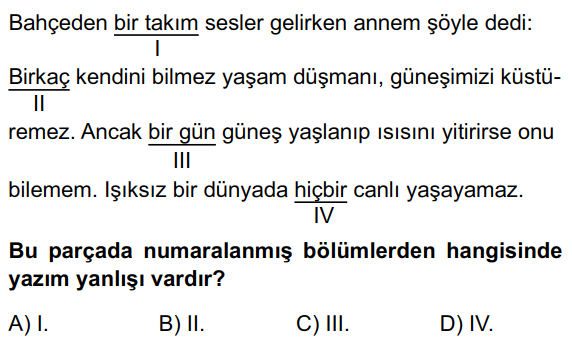 36)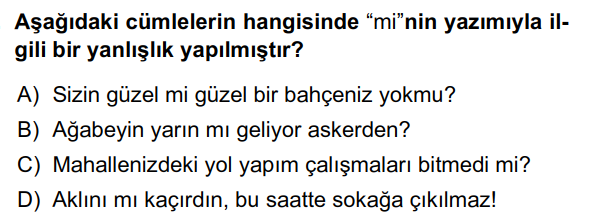 (2018-2019)37)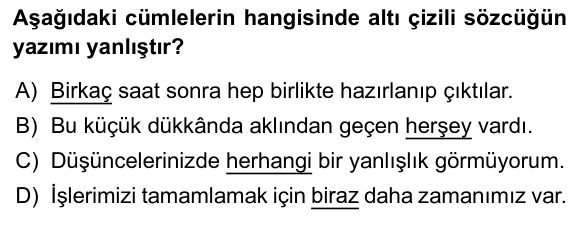 38)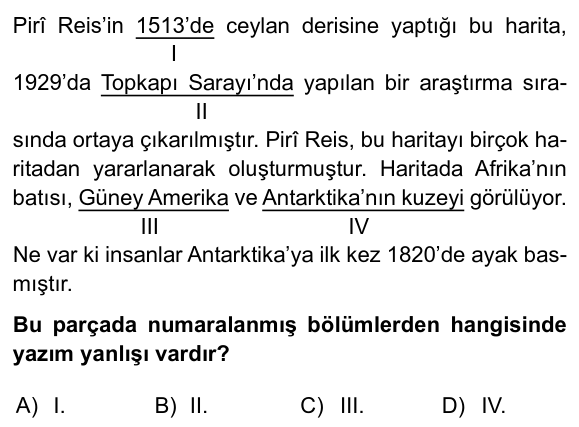 39)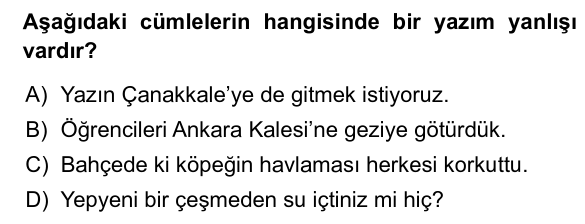 40)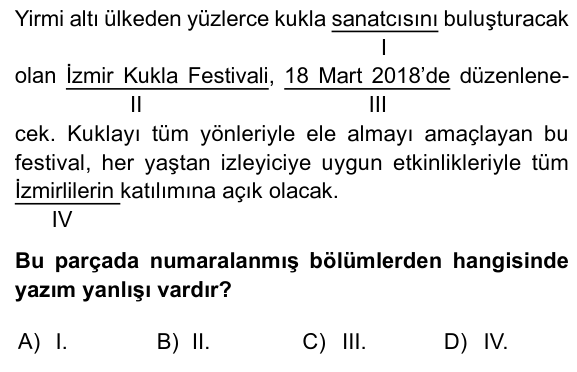 41)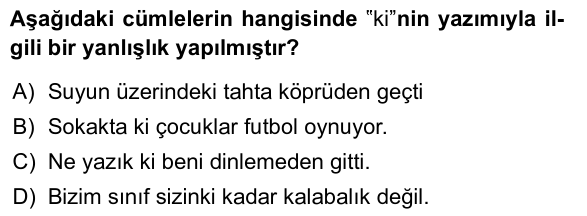 42)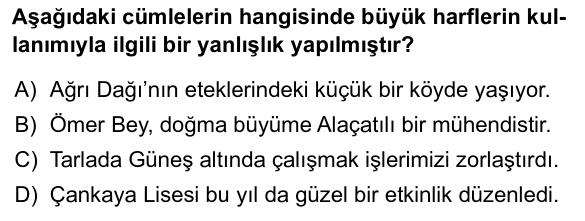 43)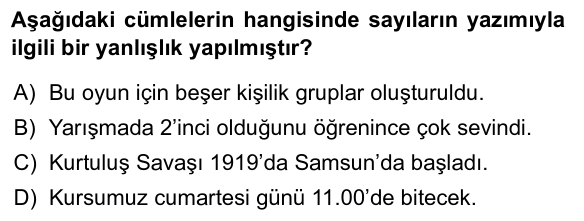 44)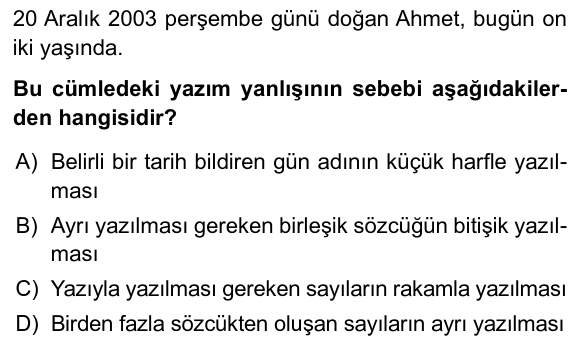 45)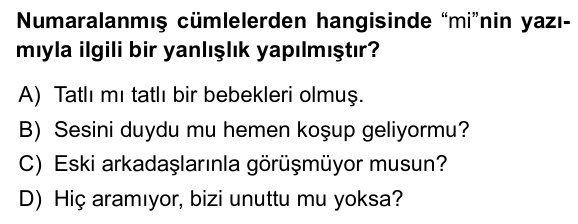 46)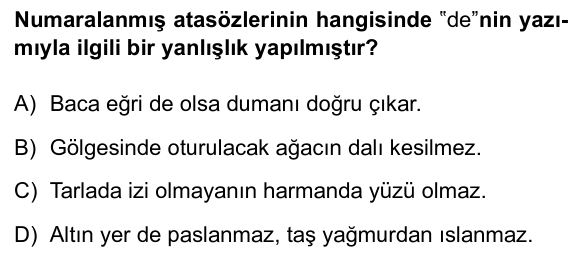 47)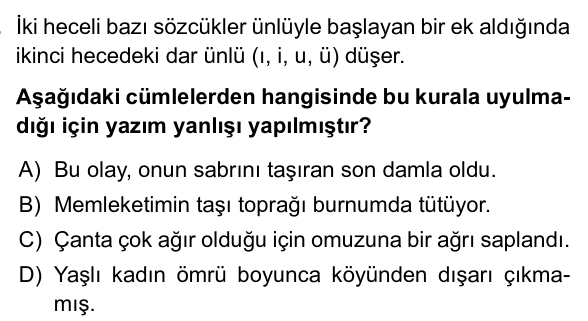 48)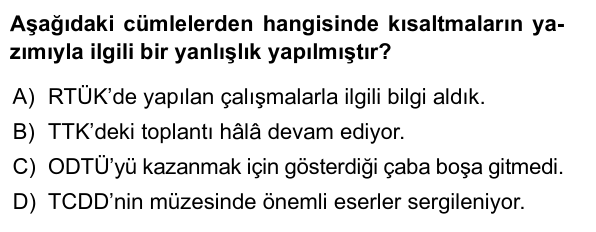 https://www.derskitabicevaplarim.com 